Incy Wincy spiderIncy Wincy spider went up the water spout
Down came the rain and washed the spider out
Out came the sun and dried up all the rain
So, Incy Wincy spider went up the water spout againIncy Wincy spider went up the water spout
Down came the rain and washed the spider out
Out came the sun and dried up all the rain
So, Incy Wincy spider went up the water spout againIncy Wincy spider went up the water spout
Down came the rain and washed the spider out
Out came the sun and dried up all the rain
So, Incy Wincy spider went up the water spout again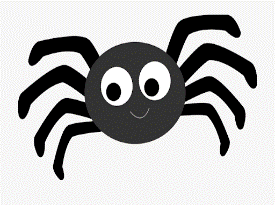 Little Miss Muffet Little miss Muffet she sat on her tuffet, eating her curds eating and whey
Along came a spider who sat down beside her
And frightened miss Muffet awayLittle miss Muffet she sat on her tuffet, eating her curds eating and whey
Along came a spider who sat down beside her
And frightened miss Muffet away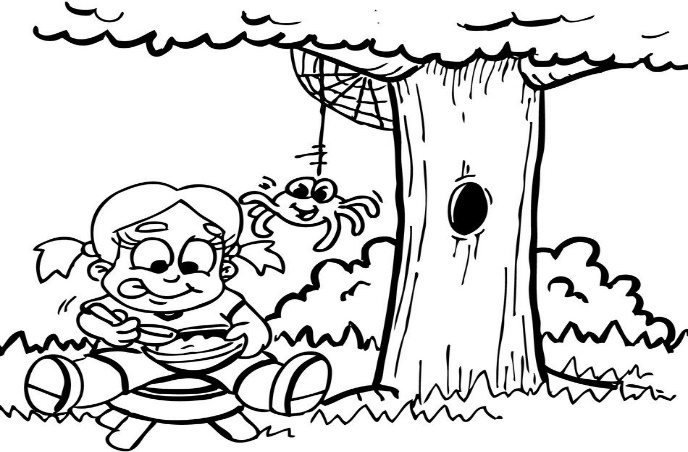 Five little speckled frogsFive little speckled frogs sat on a speckled log
Eating some most delicious grubs (yum, yum!)
One jumped into the pool, where it was nice and cool
Now there are four green speckled frogsFour little speckled frogs sat on a speckled log
Eating some most delicious grubs (yum, yum!)
One jumped into the pool, where it was nice and cool
Now there are three green speckled frogsThree little speckled frogs sat on a speckled log
Eating some most delicious grubs (yum, yum!)
One jumped into the pool, where it was nice and cool
Now there are two green speckled frogsTwo little speckled frogs sat on a speckled log
Eating some most delicious grubs (yum, yum!)
One jumped into the pool, where it was nice and cool
Now there is one green speckled frogOne little speckled frog sat on a speckled log
Eating some most delicious grubs (yum, yum!)
It jumped into the pool, where it was nice and cool
Now there are no green speckled frogs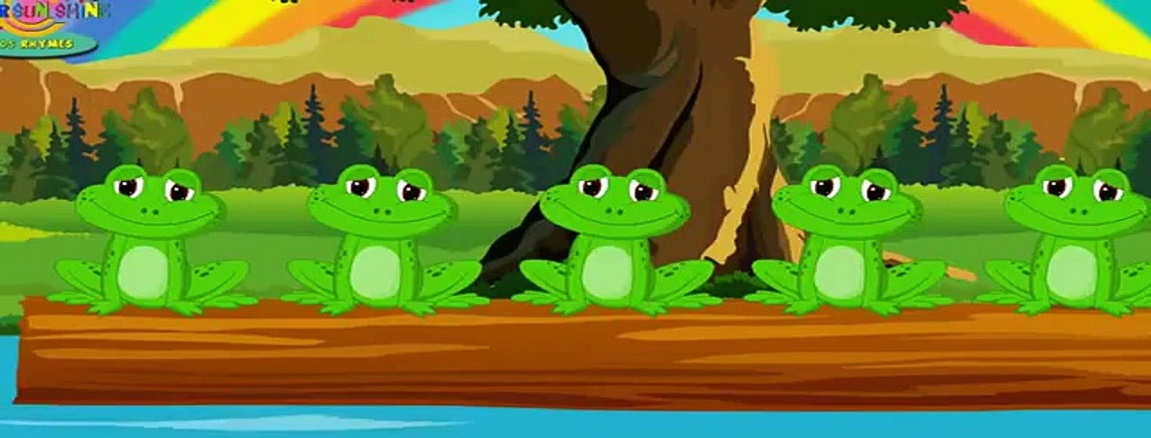 When Joey was a frogWhen Joey was a frog he went jump, jump, jump, jump, jump ,jump ,jump ,jump, jumpWhen Joey was a frog he went jump, jump, jump, jump, jump ,jump ,jump ,jump, jumpWhen Joey was a tadpole he went Swim, swim, swim, swim, swim, swim, swim, swim, swim When Joey was a tadpole he went Swim, swim, swim, swim, swim, swim, swim, swim, swim When Joey was in frog spawn he went Wobble, wobble, wobble, wobble, wobble, wobble, wobble, wobble, wobble When Joey was in frog spawn he went Wobble, wobble, wobble, wobble, wobble, wobble, wobble, wobble, wobble 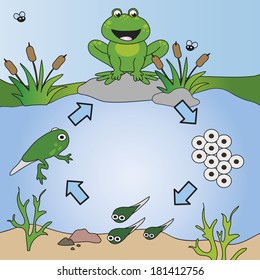 Carrying My Bumble BeeBuzzzzzzzzz Catch!I’m carrying my bumble bee, my bumble bee, my bumble beeI’m carrying my bumble bee, ouch it stung me!Squash it up,I’m squashing up my bumble bee, my bumble bee, my bumble beeI’m squashing up my bumble beeYuck my hands are all dirtyLick it offI’m licking of my bumble bee, my bumble bee, my bumble beeI’m licking of my bumble beeOooo I have a sore tummy!No more bumble bees for me.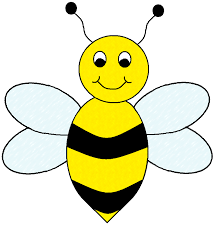 Here is the beehiveHere is the beehive
But where are all the bees?
Hiding away where nobody sees
Here they come flying out of their hive
One, two, three, four, five!Here is the beehive
But where are all the bees?
Hiding away where nobody sees
Here they come flying out of their hive
One, two, three, four, five!Buzz up high, buzz down low
Buzzing fast, buzzing slow
Buzz to the left, buzz to the right
Buzz all day but sleep at nightHere is the beehive
But where are all the bees?
Hiding away where nobody sees
Here they come flying out of their hive
One, two, three, four, five!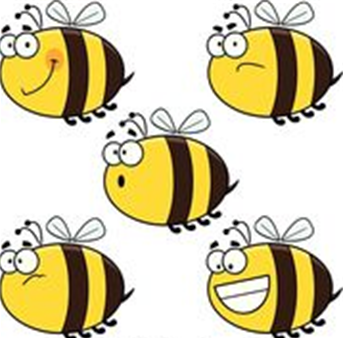 Five little butterfliesFive little butterflies resting at the door
One flew away and then there were fourButterfly, butterfly, happy all day
Butterfly, butterfly, fly, fly awayFour little butterflies sitting in a tree
One flew away and then there were threeButterfly, butterfly happy all day
Butterfly, butterfly fly, fly awayThree little butterflies looking at you
One flew away and then there were twoButterfly, butterfly happy all day
Butterfly, butterfly fly, fly awayTwo little butterflies sitting in the sun
One flew away and then there was oneButterfly, butterfly happy all day
Butterfly, butterfly fly, fly awayOne little butterfly left all alone
One flew away and then there were noneButterfly, butterfly happy all day
Butterfly, butterfly fly, fly away, bye bye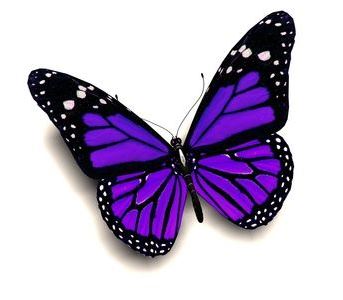 